Gwers 4: Ymchwilio i ymgeiswyr – PECYN CYN Y PASG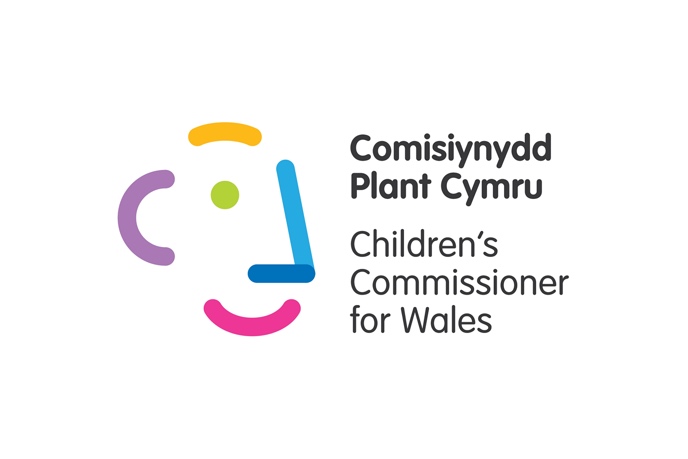 Pwysig – darllenwch yr wybodaeth yma, os gwelwch yn ddaBydd enwau’r ymgeiswyr ar gyfer etholiadau’r cynghorau lleol yn cael eu rhyddhau ar 11 Ebrill, sy’n golygu bydd ysgolion ar wyliau Pasg pan wneir y cyhoeddiad. Bydd  ysgolion yn dychwelyd ar 25 Ebrill, ac mae ein hetholiad paralel ar agor  rhwng  3-5 Mai. Felly mae 7 diwrnod gwaith rhwng dychwelyd wedi'r Pasg, a'n hetholiad. Oherwydd hyn, mae dau becyn gwers sydd ychydig yn wahanol yn ôl pryd byddwch chi’n gallu eu dysgu nhw:Fersiwn cyn y Pasg s'yn annog disgyblion i wneud ymchwil annibynnol dros y  PasgFersiwn ar ôl Pasg sy'n dibynnu  ar waith yn y  dosbarthAr hyn o bryd rydych chi’n darllen y fersiwn CYN y Pasg. Mae’r fersiwn AR ÔL y Pasg ar ein tudalen adnoddauMae'r fersiwn cyn y pasg wedi ei ddylunio i'w ddefnyddio unrhyw bryd  cyn wyliau'r Pasg, ac yn defnyddio ymgeiswyr ffug i ddysgu’r disgyblion am rai o’r ffynonellau a dulliau gallen nhw eu defnyddio i ymchwilio i ymgeiswyr go iawn pan gân nhw eu cyhoeddi. Gallan nhw ddefnyddio’r dysgu yma dros y Pasg i ymchwilio’n annibynnol i’r ymgeiswyr go iawn. Yna bydd modd defnyddio’r wybodaeth maen nhw wedi’i chasglu yn y dosbarth ar ôl y Pasg. Rydyn ni hefyd yn awgrymu eich bod chi fel athro/arweinydd grwp yn casglu gwybodaeth hefyd i ychwanegu at yr hyn bydd disgyblion yn casglu. Rydyn ni wedi  ysgrifennu cyngor ar sut i wneud hyn trwy'r cynllun gwers, ac rydyn ni'n awyddus i'ch helpu yn uniongyrchol.Mae’r fersiwn AR ÔL y Pasg yn rhagdybio nad yw’r disgyblion wedi gwneud ymchwil dros y Pasg. Er mwyn i hyn weithio mewn un wers, rydyn ni’n meddwl bydd rhaid i chi fel athro/arweinydd grŵp gasglu gwybodaeth ymlaen llaw. Rydyn ni wedi ysgrifennu cyngor a chanllawiau i’ch helpu i wneud hyn, ac mae hynny wedi’i nodi ar hyd y cynllun gwers. Rydyn ni hefyd yn diweddaru tudalen wê gyda lincs defnyddiol. Cysylltwch â ni os bydd angen cefnogaeth arnoch chi i gael hyd i’r deunyddiau cefnogi – rydyn ni’n fwy na pharod i helpuDewis Ward: Mae’n debygol y bydd gennych chi ddisgyblion sy’n byw mewn sawl ward wahanol. Mewn etholiadau lleol, rydyn ni'n dewis rhwng ymgeiswyr i gynrychioli ein ward; mae pob cyngor lleol wedi ei rhannu lan mewn i wardiau gwahanol. Y ffordd hawsaf o gefnogi’r disgyblion yn ystod y wers hon fydd bod pawb ohonyn nhw’n canolbwyntio ar yr un ward. Dylech chi benderfynu ymlaen llaw pa ward fydd honno. Rydyn ni’n awgrymu defnyddio ward yr ysgol (trwy ddefnyddio côd post yr ysgol) neu o bosib ward canol y dref/ddinas agosaf (un mae pawb yn y dosbarth yn gyfarwydd â hi).Bydd yr etholiad paralel ar-lein ar agor rhwng 3 a 5 Mai, i ddigwydd ar yr un pryd â’r etholiad go iawn. Anfonir dolen atoch chi i’w rhannu gyda’r disgyblion ar 29 Ebrill.Gwybodaeth ddefnyddiolMae’r wers hon yn rhan o gyfres, ac fe gewch hyd i wersi 1 – 3 yma. Nod y wers hon yw cefnogi’r disgyblion i ymchwilio i ymgeiswyr cyn cymryd rhan yn etholiad paralel Prosiect Pleidlais.Rydyn ni wedi cynnwys amseriadau bras (cyfanswm o 50 munud), ond mae croeso i chi addasu’r amseriadau a’r cynnwys ar gyfer eich dosbarth chi.CYFLWYNO’R WERS HON CYN Y PASGCasglu gwybodaeth am ymgeiswyrRydyn ni'n eich annog i gymryd y camau yma i gasglu gwybodaeth am flaenoriaethau yr ymgeiswyr a'r pleidiau sy'n sefyll:Defnyddiwch y gwefan www.whocanivotefor.co.uk i weld enwau'r ymgeiswyr sy'n sefyll yn eich côd post. Efallai  bydd rhai o'r ymgeiswyr wedi ysgrifennu datganiadau personol gallech chi ei ddefnyddioYstyriwch ebostio pob ymgeisydd sy'n sefyll yn eich ward ar ran eich dosbarth, a gofyn iddyn nhw beth yw eu blaenoriaethau. Rydyn ni wedi ysgrifennu templed ebost i chi i wneud hyn. Dylai'r wefan www.whocanivotefor.co.uk cynnwys eu manylion cyswllt os ydyn nhw ar gael.Os does dim cyfeiriad ebost uniongyrchol i'r  ymgeisydd, ystyriwch ebostio y blaid leol a gofyn  iddyn nhw am ei blaenoriaethau ar gyfer eich  ardal, gan ddefnyddio ein templed. Bydd y gwefan www.whocanivotefor.co.uk yn nodi pa blaid mae'r ymgeisydd yn rhan ohonni, oni bai eu bod nhw'n ymgeisydd annibynnol. Wedyn gallech chi ddefnyddio Google i chwilio am gangen lleol y blaid, felly er enghraifft os ydych chi'n byw yn Abertawe ac eisiau ebostio y Ceidwadwyr (Conservatives), ceisiwch deipio i fewn 'Swansea Conservatives' i ffeindio eu tudalen. Yn ogystal â manylion cyswllt, efallai bydden nhw hefyd wedi cyhoeddi maniffesto.Casglu leaflets i'w defnyddio yn y dosbarthOs oes yna lincs i broffiliau cymdeithasol ymgeiswyr ar eu proffiliau whocanivotefor, efallai bydd cynnwys ynddyn nhw i rannu gyda'ch dosbarth. Er enghraifft efallai bydden nhw wedi postio eu prif flaenoriaethau ar gyfer eu hardal nhw, neu fideo amdanyn nhw.Defnyddiwch ein tudalen wê - byddwn ni'n diweddaru hyn gyda gwybodaeth defnyddiol. Cysylltwch â ni os ydych chi angen helpDeilliant dysguGweithgareddGwybodaeth ychwanegolCrynhoi pwrpas y wersAtgoffwch y disgyblion fod etholiadau cynghorau lleol yn digwydd yng Nghymru ym mis Mai 2022. Bydd pobl ifanc 16 ac 17 oed yn gallu pleidleisio mewn etholiadau cynghorau lleol yng Nghymru am y tro cyntaf. Atgoffwch nhw eu bod nhw’n cymryd rhan yn y Prosiect Pleidlais, etholiad paralel i ysgolion a grwpiau ar draws Cymru, sydd wedi ei anelu  at bobl ifanc sy'n rhy  ifanc i  gymryd rhan  yn yr etholiad go iawn.Ar ôl dysgu am yr etholiad a rôl y cyngor dros y gwersi diwethaf, bydd disgyblion yn awr yn datblygu eu sgiliau ymchwil i'w helpu  i benderfynu am  bwy i bleideisio drostynt yn yr etholiad paralel. Yna bydd y disgyblion yn gallu pleidleisio dros eu dewis blaid ar-lein rhwng 3 a 5 Mai. Ewch o amgylch y dosbarth fesul un, a gofynnwch i’r disgyblion ydyn nhw’n cofio pa bethau mae cynghorau lleol yn eu rheoli? Dangoswch y llun yma o’r pethau mae cynghorau lleol yn eu rheoli i’w helpu. Os oes gennych chi ddigyblion yn  y dosbarth a fydd yn 16+  ar 5 Mai, ac  felly yn gallu pleidleisio  yn yr etholiad go iawn, mae'n rhaid iddyn nhw gofrestru  cyn  Dydd Iau 14 Ebrill trwy fynd at  https://www.gov.uk/register-to-vote(5 munud) Gallech chi chwarae’r fideo Prosiect Pleidlais i’w hatgoffa. Bydd y disgyblion yn ystyried dibynadwyedd ffynonellau gwybodaeth gwahanolBydd yr ymgeiswyr yn ymgyrchu yn eu hardaloedd – yn annog pobl sy’n byw yn yr ardal i bleidleisio drostyn nhw trwy ddweud beth byddan nhw’n ei wneud os byddan nhw’n cael eu hethol, a sut byddan nhw’n gwneud yr ardal yn well. Esboniwch eich bod chi’n mynd i fod yn meddwl am ble gall pobl gael hyd i wybodaeth am uchelgeisiau’r ymgeiswyr. Gofynnwch i’r disgyblion feddwl am wahanol ffynonellau gwybodaeth neu lefydd lle gallen nhw ddysgu mwy am yr ymgeiswyr sy’n sefyll yn yr etholiad. Ysgrifennwch neu teipiwch nhw ar y bwrdd gwyn ym mlaen y dosbarth. Gofynnwch i’r disgyblion rannu rhai manteision ac anfanteision ar gyfer pob ffynhonnell. Esboniwch fod yna lawer o wahanol fannau lle gall pobl gael gwybodaeth am etholiadau, a bod manteision i bob un ohonyn nhw. Ond mae’n bwysig gofalu bod eich gwybodaeth yn ffeithiol ac yn ddibynadwy. (10 munud) Rhai enghreifftiau posibl fyddai papurau newydd, cyfryngau cymdeithasol, YouTube, gwefannau’r pleidiau, taflenni a deunyddiau ymgyrchu, gwefannau (e.e. whocanivotefor.co.uk) Gweithgaredd estyn
Gofynnwch i’r disgyblion ystyried y cwestiynau hyn:Ddylai pobl drafod eu dewisiadau pleidleisio gyda’u ffrindiau a’u teulu neu ddylen nhw fod yn breifat?Ydy barn ffrindiau a theulu’n ddibynadwy? Ddylai pobl ifanc bob amser bleidleisio’r un ffordd â’u rhieni neu eu gofalwyr?Bydd y disgyblion yn dysgu cael hyd i wybodaeth sylfaenol sydd ar gael ynghylch ymgeiswyrEsboniwch mai un opsiwn ar gyfer cael hyd i wybodaeth am ymgeiswyr sy’n sefyll yn yr etholiad yw https://whocanivotefor.co.uk/. Dangoswch y wefan ym mlaen y dosbarth neu gofynnwch i’r disgyblion edrych arni ar dabledi/liniaduron/gan ddefnyddio ystafell gyfrifiaduron. Defnyddiwch y côd post hwn: TE1 1ST i weld enghraifft ffug o sut bydd y safle’n edrych ar ôl i’r ymgeiswyr gael eu cyhoeddi. Mae ward Llantalbot a’i holl ymgeiswyr yn ffug. Cliciwch trwy rai o’r ymgeiswyr a gofyn i’r disgyblion:Pa wybodaeth gallwch chi weld? Pa wahaniaethau gallwch chi weld rhwng yr ymgeiswyr?(5 munud)Yn dibynnu ar ymatebion y dosbarth, efallai byddwch chi am dynnu sylw at y ffaith bod y wefan yn dangos enw’r ymgeisydd, y blaid maen nhw’n cynrychioli (os yw hynny’n berthnasol) ac y bydd weithiau’n dangos datganiad personol ganddyn nhw, proffiliau ar y cyfryngau cymdeithasol neu wybodaeth gyswllt. Esboniwch y bydd y wefan yn cael ei diweddaru o 18 Ebrill gyda gwybodaeth ar gyfer etholiadau’r cynghorau lleol. Bydd hynny’n eu helpu i ddewis dros bwy i bleidleisio yn eu hetholiad.Bydd y disgyblion yn dechrau datblygu sgiliau ymchwilGofynnwch i’r disgyblion ddychmygu eich bod chi i gyd yn byw yn ward Llantalbot. Gofynnwch iddyn nhw ddychmygu mai eu tair prif flaenoriaeth yw trafnidiaeth i’r ysgol, llwybrau beicio ac ailgylchu. Efallai bod y rhain yn wahanol i’w blaenoriaethau go iawn, ond at ddibenion yr ymarferiad, defnyddiwch y tri pheth yma.Rhannwch y disgyblion yn grwpiau o 5 neu 6. Rhowch becyn proffil ymgeisydd gwahanol i bob grŵp. Nid ymgeiswyr go iawn yw’r rhain, ond byddan nhw’n helpu’r disgyblion i ddeall y math o wybodaeth gallen nhw ddarganfod pan maen nhw'n mynd ati i ymchwilio ymgeiswyr go iawn.Esboniwch eu bod nhw’n darllen enghreifftiau o bethau mae ymgeisydd yn addo eu gwneud. Mae gyda nhw gymysgedd o:- ddatganiadau personol- negeseuon cyfryngau cymdeithasol- Maniffestos (dogfennau  yn dangos beth yw amcanion plaid penodol) y pleidiau y mae rhai o'r ymgeiswyr yn rhan ohynynt. Gofynnwch i’r disgyblion ddarllen y dyfyniadau yn eu pecyn a’u trafod yn eu grŵp. Dyma rai pethau iddyn nhw eu hystyried:Beth mae’r ymgeisydd yn dweud byddan nhw’n gwneud os byddan nhw’n cael eu hethol? Tanlinellwch y prif addewidion neu rhowch gylch o’u cwmpas nhw. Ydy’r ymgeisydd yn rhoi sylw i brif flaenoriaethau (eich dosbarth chi ar gyfer) Llantalbot? Caniatewch amser i roi adborth ar ôl i’r disgyblion edrych ar yr wybodaeth a’i thrafod yn eu grwpiau.  (20 munud)Gweithgaredd estyn
Gallech chi weithio fel dosbarth i e-bostio’r ymgeiswyr, gan amlinellu prif flaenoriaethau’r disgyblion a gofyn beth fydd yr ymgeiswyr yn gwneud amdanyn nhw. Os bydd angen cefnogaeth arnoch chi i wneud hyn, cysylltwch â’n swyddfa, os gwelwch yn dda.Bydd y disgyblion yn ystyried effaith wardiau lle nad oes cystadleuaethEsboniwch fod sawl person yn sefyll yn yr etholiad yn Llantalbot, ond bod dim cystadleuaeth mewn wardiau weithiau. Tybed all y disgyblion ddyfalu beth mae hynny’n ei olygu?Mae’n golygu bod rhywun yn cael eu hethol yn awtomatig oherwydd mai nhw oedd yr unig un i gynnig eu hunain yn yr etholiad, a does neb arall yn sefyll yn eu herbyn nhw. Gofynnwch i’r disgyblion:Ydy hyn yn deg? Beth maen nhw’n meddwl fyddai effaith hynny ar y gymuned?(5 munud)Gallech chi archwilio ymgeiswyr sydd heb eu herio ymhellach trwy edrych ar yr erthygl newyddion yma gan y BBC. Sylwch fod yr erthygl yma’n cyfeirio at etholiadau cynghorau lleol 2017. Y camau nesaf a chrynhoiDywedwch wrth y disgyblion y bydd angen iddyn nhw, yn ystod gwyliau’r Pasg, ymchwilio i’r ymgeiswyr sy’n sefyll yn yr etholiad yn y côd post rydych chi wedi’i dewis. Gallan nhw ddefnyddio’r sgiliau maen nhw wedi’u dysgu yn y wers hon i wneud eu gwaith ymchwil.Gallan nhw ddefnyddio’r templed yma i’w cefnogi wrth iddyn nhw wneud eu gwaith ymchwil. Bydd angen iddyn nhw edrych ar yr ymgeiswyr sy’n sefyll a dewis un ymgeisydd maen nhw eisiau pleidleisio drostyn nhw.  Bydd angen iddyn nhw nodi enw’r blaid mae’r ymgeisydd yn perthyn iddi. Os yw’r ymgeisydd yn ymgeisydd annibynnol, dylen nhw nodi bod yr ymgeisydd yn ymgeisydd annibynnol.Yna, pan fyddwn ni’n anfon dolenni i’r e-bleidlais at ysgolion/grwpiau, byddan nhw’n gallu dewis y blaid maen nhw’n ei ffafrio o’r rhestr, neu ddewis ‘ymgeisydd annibynnol'.I orffen, gofynnwch i’r disgyblion enwi rhywle lle gallan nhw gael hyd i wybodaeth am ymgeiswyr yn yr etholiad lleol.Efallai eich bod chi eisiau ychwanegu at ymchwil  disgyblion gan  gasglu gwybodaeth eich hun.Er enghraifft, gallech chi ebostio  yr ymgeiswyr sy'n sefyll yn eich ward lleol trwy ddefnyddio'r templed ebost yma.Rydyn ni wedi rhoi rhestr llawn o awgrymiadau ar ddiwedd y cynllun gwers yma.(5 munud)Ar ôl i ddisgyblion dychwelyd wedi'r PasgEfallai byddwch chi eisiau ailadrodd y gweithgaredd yn y wers yma, a ddefnyddiodd ymgeiswyr ffug, ond gyda'r wybodaeth  sydd wedi cael eu casglu am  yr ymgeiswyr go iawn  yn eich ward chi.Cyn pleidleisio, bydd angen i'r  disgyblion i wybod enw y blaid y mae ei hoff ymgeisydd yn rhan ohonni. Neu i wybod os ydy ei hoff ymgeisydd yn ymgeisydd annibynnol.Pan bydden nhw'n cwblhau yr e-bleidlais rhwng 3-5 Mai, bydden nhw'n dewis plaid o'r rhestr, neu yn dewis 'Ymgeisydd Annibynnol' os nad ydy ei hoff ymgeisydd yn perthyn i unrhyw blaid.I gloi, gofynnwch i’r disgyblion rannu enw ymgeisydd a’r blaid maen nhw’n ei chynrychioli a/neu un o brif flaenoriaethau’r ymgeiswyr. Gallai fod gennych chi rywle canolog i’r disgyblion lanlwytho gwybodaeth am yr ymgeiswyr wrth iddyn nhw wneud eu gwaith ymchwil yn ystod y gwyliau. Yna gall yr holl ddisgyblion gael mynediad i’r wybodaeth honno a’i defnyddio i benderfynu dros bwy i bleidleisio. Gweithgaredd estyn
Efallai bydd y disgyblion yn dymuno cymharu’r ymgeiswyr/pleidiau sy’n sefyll yn yr etholiad yn y ward rydych chi wedi’i dewis â’r rhai sy’n sefyll yn y ward lle maen nhw’n byw (os ydyn nhw’n wahanol). Oes yna bleidiau gwahanol yn sefyll mewn wardiau gwahanol? Beth yw manteision ac anfanteision hynny? 